Сабақ жоспары                                                                   «Тексерілді»: ...........................                                                                        Бөлім 3 Физикалық география  Бөлімше: 3.1 Атмосфера  Мектеп: «Жетібай ауылының №3 орта мектебі» КМММектеп: «Жетібай ауылының №3 орта мектебі» КММКүні: 15.11.17Мұғалімнің аты-жөні: Нәрік А.ТМұғалімнің аты-жөні: Нәрік А.ТСынып: 7 Қатысқандар саны: Қатыспағандар саны: Сабақ тақырыбыСабақ тақырыбы Ауа райы және метеорологиялық элементтер  Ауа райы және метеорологиялық элементтер  Ауа райы және метеорологиялық элементтер Осы сабақта қол жеткізілетін оқу мақсаттары (оқу бағдарламасына сілтеме)Осы сабақта қол жеткізілетін оқу мақсаттары (оқу бағдарламасына сілтеме)7.3.2.6 - жергілікті жер мүмкіндігі бойынша температура, қысым, жел, бұлттылық, жауын-шашын, ылғалдылық метеорологиялық элементтерінің көрсеткіштері бойынша синоптикалық графикалық материалдарды жасайды 7.3.2.6 - жергілікті жер мүмкіндігі бойынша температура, қысым, жел, бұлттылық, жауын-шашын, ылғалдылық метеорологиялық элементтерінің көрсеткіштері бойынша синоптикалық графикалық материалдарды жасайды 7.3.2.6 - жергілікті жер мүмкіндігі бойынша температура, қысым, жел, бұлттылық, жауын-шашын, ылғалдылық метеорологиялық элементтерінің көрсеткіштері бойынша синоптикалық графикалық материалдарды жасайды Сабақ мақсаттарыСабақ мақсаттарыБағалау критерийлері Бағалау критерийлері Климаттық картада қолданылатын шартты белгілерді анықтайдыКлиматтық картадан шартты белгілерді қолдана отырып, кез-келген аймақтың ауа-райын сипаттай алады.Ауа райы элементтерін сәйкестендіре алады.Климаттық картада қолданылатын шартты белгілерді анықтайдыКлиматтық картадан шартты белгілерді қолдана отырып, кез-келген аймақтың ауа-райын сипаттай алады.Ауа райы элементтерін сәйкестендіре алады.Климаттық картада қолданылатын шартты белгілерді анықтайдыКлиматтық картадан шартты белгілерді қолдана отырып, кез-келген аймақтың ауа-райын сипаттай алады.Ауа райы элементтерін сәйкестендіре алады.Тілдік  мақсаттарТілдік  мақсаттарПәнге тән лексика мен терминология: Ауа - райы ұғымын білуТермометрГигрометрИзотермаИзогиетаИзобараДиалог пен жазу үшін пайдалы сөздер мен тіркестер: Менің ойымшы .......................... өзгередіМенің ойынша ................................. әсер етедіПәнге тән лексика мен терминология: Ауа - райы ұғымын білуТермометрГигрометрИзотермаИзогиетаИзобараДиалог пен жазу үшін пайдалы сөздер мен тіркестер: Менің ойымшы .......................... өзгередіМенің ойынша ................................. әсер етедіПәнге тән лексика мен терминология: Ауа - райы ұғымын білуТермометрГигрометрИзотермаИзогиетаИзобараДиалог пен жазу үшін пайдалы сөздер мен тіркестер: Менің ойымшы .......................... өзгередіМенің ойынша ................................. әсер етедіҚұндылықтарды дарыту Құндылықтарды дарыту Жаһандық азаматтық: Желдер тақырыбында қозғалады.Құндылықтарды дарыту топтық, жұптық жұмыстарды жүргізу барысында  оқушылар бір - біріне құрмет көрсету арқылы жүзеге асырылады.Жаһандық азаматтық: Желдер тақырыбында қозғалады.Құндылықтарды дарыту топтық, жұптық жұмыстарды жүргізу барысында  оқушылар бір - біріне құрмет көрсету арқылы жүзеге асырылады.Жаһандық азаматтық: Желдер тақырыбында қозғалады.Құндылықтарды дарыту топтық, жұптық жұмыстарды жүргізу барысында  оқушылар бір - біріне құрмет көрсету арқылы жүзеге асырылады.Пәнаралық байланыстарПәнаралық байланыстарБиология, физика, математика пәндерімен байланыс жасайды.Биология, физика, математика пәндерімен байланыс жасайды.Биология, физика, математика пәндерімен байланыс жасайды.Бастапқы білім Бастапқы білім Атмосфераның құрамы мен құрылысыАтмосфераның құрамы мен құрылысыАтмосфераның құрамы мен құрылысыСабақ барысы Сабақ барысы Сабақ барысы Сабақ барысы Сабақ барысы кезеңдер Сабақтағы жоспарланған іс-әрекет  Сабақтағы жоспарланған іс-әрекет  Сабақтағы жоспарланған іс-әрекет  РесурстарСабақтың басы      0-5 минсәлемдесутүгелдеуІ.Психологиялық ахуал: Оқушыларға «Вlob tree» парағы ұсынылады. «Сіз өзіңізді қай жерден көресіз?»сәлемдесутүгелдеуІ.Психологиялық ахуал: Оқушыларға «Вlob tree» парағы ұсынылады. «Сіз өзіңізді қай жерден көресіз?»сәлемдесутүгелдеуІ.Психологиялық ахуал: Оқушыларға «Вlob tree» парағы ұсынылады. «Сіз өзіңізді қай жерден көресіз?»5-1415-1717-20 минут20-25 минут25-40 минутКлиматограмма жөнінде түсіндіру1-тапсырма. Жеке жұмыс. 5 минут. Суретте N қаласының климатограммасы берілген. Төмендегі тапсырмаларды орындаңыз1. Ауа температурасының жылдық амплитудасын есептеңіз........................................................2. Жылдық жауын-шашын мөлшерін есептеңіз...................................................................................................................................................................................................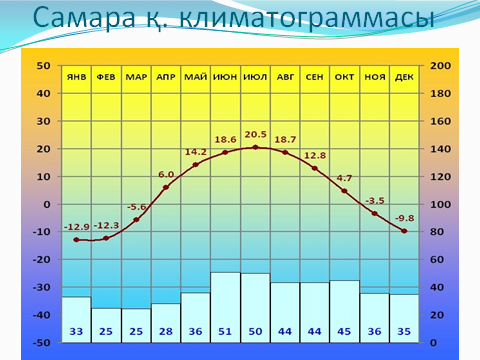 Желдер тақырыбы бойынша түсінік қалыптастыру2- тапсырма: Жел өрнегін салу. Жеке жұмысКестеде N қаласындағы желге қатысты мәліметтер берілген. Жел өрнегін тұрғызыңыз. Жел өрнегін тұрғызу алгоритмі (реті). Көкжиектің негізгі 8 бағытын сызыңызМасштабы: «1 клетка – 1күн» Әр көкжиек сызығы бойында күндер санын нүкте түрінде белгілеңізНүктелерді қосыңызГрафик атауын жазыңызҚорытынды жасаңыз3- тапсырма: кестеде берілген «Ауа райы элементтері – изосызықтар – өлшем бірліктерін» сәйкестендіріңіз. Ауа райы элементтерінің шартты белгісін орналастырыңыз.Климатограмма жөнінде түсіндіру1-тапсырма. Жеке жұмыс. 5 минут. Суретте N қаласының климатограммасы берілген. Төмендегі тапсырмаларды орындаңыз1. Ауа температурасының жылдық амплитудасын есептеңіз........................................................2. Жылдық жауын-шашын мөлшерін есептеңіз...................................................................................................................................................................................................Желдер тақырыбы бойынша түсінік қалыптастыру2- тапсырма: Жел өрнегін салу. Жеке жұмысКестеде N қаласындағы желге қатысты мәліметтер берілген. Жел өрнегін тұрғызыңыз. Жел өрнегін тұрғызу алгоритмі (реті). Көкжиектің негізгі 8 бағытын сызыңызМасштабы: «1 клетка – 1күн» Әр көкжиек сызығы бойында күндер санын нүкте түрінде белгілеңізНүктелерді қосыңызГрафик атауын жазыңызҚорытынды жасаңыз3- тапсырма: кестеде берілген «Ауа райы элементтері – изосызықтар – өлшем бірліктерін» сәйкестендіріңіз. Ауа райы элементтерінің шартты белгісін орналастырыңыз.Климатограмма жөнінде түсіндіру1-тапсырма. Жеке жұмыс. 5 минут. Суретте N қаласының климатограммасы берілген. Төмендегі тапсырмаларды орындаңыз1. Ауа температурасының жылдық амплитудасын есептеңіз........................................................2. Жылдық жауын-шашын мөлшерін есептеңіз...................................................................................................................................................................................................Желдер тақырыбы бойынша түсінік қалыптастыру2- тапсырма: Жел өрнегін салу. Жеке жұмысКестеде N қаласындағы желге қатысты мәліметтер берілген. Жел өрнегін тұрғызыңыз. Жел өрнегін тұрғызу алгоритмі (реті). Көкжиектің негізгі 8 бағытын сызыңызМасштабы: «1 клетка – 1күн» Әр көкжиек сызығы бойында күндер санын нүкте түрінде белгілеңізНүктелерді қосыңызГрафик атауын жазыңызҚорытынды жасаңыз3- тапсырма: кестеде берілген «Ауа райы элементтері – изосызықтар – өлшем бірліктерін» сәйкестендіріңіз. Ауа райы элементтерінің шартты белгісін орналастырыңыз.ТаратпаларТаратпаларТаратпа материалдарСабақтың соңы Кері байланыс. Мұғалім оқушыларға сабақтың басында ұсынған  «Вlob tree» парағы қайта толтыруды ұсынады. «Сіз өзіңізді қай жерден көресіз?»«Мен үшін бүгінгі сабақта өзімді ...... » Кері байланыс. Мұғалім оқушыларға сабақтың басында ұсынған  «Вlob tree» парағы қайта толтыруды ұсынады. «Сіз өзіңізді қай жерден көресіз?»«Мен үшін бүгінгі сабақта өзімді ...... » Кері байланыс. Мұғалім оқушыларға сабақтың басында ұсынған  «Вlob tree» парағы қайта толтыруды ұсынады. «Сіз өзіңізді қай жерден көресіз?»«Мен үшін бүгінгі сабақта өзімді ...... »Вlob tree» парағыСаралау – оқушыларға қалай  көбірек қолдау көрсетуді  жоспарлайсыз? Қабілеті жоғары оқушыларға қандай міндет қоюды жоспарлап отырсыз? Саралау – оқушыларға қалай  көбірек қолдау көрсетуді  жоспарлайсыз? Қабілеті жоғары оқушыларға қандай міндет қоюды жоспарлап отырсыз? Бағалау – оқушылардың материалды меңгеру деңгейін қалай тексеруді жоспарлайсыз? Денсаулық және қауіпсіздік техникасының сақталуы 

Денсаулық және қауіпсіздік техникасының сақталуы 

Қабілеті жоғары оқушыларға. Қосымша тапсырмалар беруге болады.Қабілеті жоғары оқушыларға. Қосымша тапсырмалар беруге болады.Бағалау критерийлері арқылы бағалау;Өзін-өзі бағалау;Өзара топтық бағалау Техникалық қауіпсіздік ережелерін ғаламтормен жұмыс жасағанда тоқ көзін дұрыс қолдануда сақ болу.Техникалық қауіпсіздік ережелерін ғаламтормен жұмыс жасағанда тоқ көзін дұрыс қолдануда сақ болу.Сабақ бойынша рефлексия Сабақ мақсаттары/оқу мақсаттары дұрыс қойылған ба? Оқушылардың барлығы ОМ қол жеткізді ме? Жеткізбесе, неліктен? Сабақта саралау дұрыс жүргізілді ме? Сабақтың уақыттық кезеңдері сақталды ма? Сабақ жоспарынан қандай ауытқулар болды, неліктен? Сабақ бойынша рефлексия Сабақ мақсаттары/оқу мақсаттары дұрыс қойылған ба? Оқушылардың барлығы ОМ қол жеткізді ме? Жеткізбесе, неліктен? Сабақта саралау дұрыс жүргізілді ме? Сабақтың уақыттық кезеңдері сақталды ма? Сабақ жоспарынан қандай ауытқулар болды, неліктен? Бұл бөлімді сабақ туралы өз пікіріңізді білдіру үшін пайдаланыңыз. Өз сабағыңыз туралы сол жақ бағанда берілген сұрақтарға жауап беріңіз.  Бұл бөлімді сабақ туралы өз пікіріңізді білдіру үшін пайдаланыңыз. Өз сабағыңыз туралы сол жақ бағанда берілген сұрақтарға жауап беріңіз.  Бұл бөлімді сабақ туралы өз пікіріңізді білдіру үшін пайдаланыңыз. Өз сабағыңыз туралы сол жақ бағанда берілген сұрақтарға жауап беріңіз.  Сабақ бойынша рефлексия Сабақ мақсаттары/оқу мақсаттары дұрыс қойылған ба? Оқушылардың барлығы ОМ қол жеткізді ме? Жеткізбесе, неліктен? Сабақта саралау дұрыс жүргізілді ме? Сабақтың уақыттық кезеңдері сақталды ма? Сабақ жоспарынан қандай ауытқулар болды, неліктен? Сабақ бойынша рефлексия Сабақ мақсаттары/оқу мақсаттары дұрыс қойылған ба? Оқушылардың барлығы ОМ қол жеткізді ме? Жеткізбесе, неліктен? Сабақта саралау дұрыс жүргізілді ме? Сабақтың уақыттық кезеңдері сақталды ма? Сабақ жоспарынан қандай ауытқулар болды, неліктен? 